„O POHÁR MĚSTA OSTRAVY“Oddíl moderní gymnastiky SSK Vítkovice si Vás dovoluje pozvat na 26. ročník mezinárodního závodu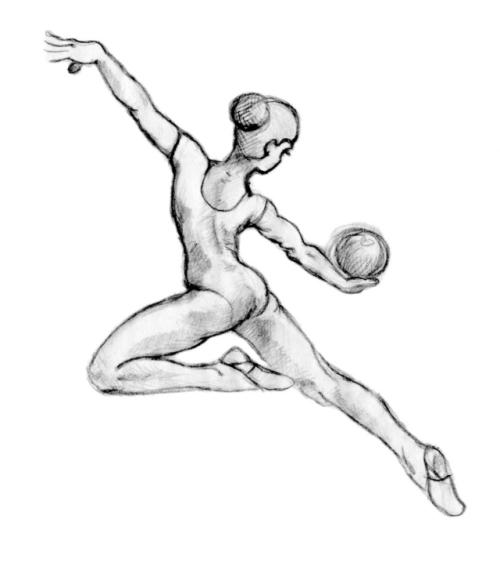 Datum konání:     	sobota  23. dubna  2022 Místo:  	Sportovní hala Sareza  	Hrušovská 15/2953 	Ostrava-Přívoz                         GPS: 49.8517311N, 18.2827964ESoutěžit se bude v těchto kategoriích:Každý oddíl může přihlásit maximálně 8 závodnic do různých kategorií. Pořádající oddíl si vyhrazuje právo většího počtu startujících.Pokud přesáhne počet přihlášených startujících 130 závodnic, bude závod uzavřen.Podmínkou účasti závodnic je účast minimálně 1 vyškolené rozhodčí. Startovné za závodnici – členku ČSMG je 400,-Kč, pro ostatní závodnice, které nejsou členkami ČSMG 30 EU za závodnici.Definitivní přihlášku a hudby zašlete, prosím, nejpozději do 15. 4. 2022 na KSIS na adresu:https://rgform.eu/event.php?id_prop=3402Ceny: Všechny účastnice závodu obdrží diplom a věcnou cenuPředběžný časový plán:pátek 22. 4. 202217:00-19:00    Příjezd, trénink, prezentace, ubytovánísobota 23. 4. 20228:00  -  9:45    	Trénink bez hudbydo 9,00	Prezentace9:15                 	Porada rozhodčích10:00	Zahájení dopoledního závodu13,30                Vyhlášení výsledků dopoledního závodu14:00                Zahájení odpoledního závodu18:00 - 19:00	Ukončení závoduNa základě přihlášek bude časový harmonogram upřesněn a vložen na KSIS s bližšími informacemi. Kontaktní osoba: 	     Bc. Klára Dybalová, e-mail: klara.dybalova@seznam.cz, tel: +420 739 478 008 Kontakt pro ubytování:       Petra Kozová, email: p.kozova@seznam.cz, tel. +420 725 475 422  informace na tel: 	+420 773 938 385 (Mgr. Hana Kyšková)                             	+420 725 475 422 (Petra Kozová)Za organizační tým MG SSK VítkoviceMgr. Hana Kyšková Nadkanská                                                                        Petra KozováAutorka projektu                                                                                                ředitelka závodu  KategorieVěkZákl. závodZákl. závod                 Obtížnost         Poznámka Seniorky A2006 a st.stuhaLNstuhaLNFIG programSeniorky B2006 a st.MíčLNMíčLNJuniorky A2007 - 2008kužele
LNkužele
LNFIG programJuniorky A2009obručLNobručLN                        FIG programJuniorky B2007 - 2008          stuhaLN          stuhaLNmin. 3, max. 7 prvků BD max 1 kombinace min. 2 série tanečních kroků min. 1, max. 3 risky min. 1, max. 15 DAmin. 2 vlny Juniorky  B2009 kuželeLNkuželeLNmin. 3, max. 7 prvků BD max 1 kombinace min. 2 série tanečních kroků min. 1, max. 3 risky min. 1, max. 15 DAmin. 2 vlny    Naděje starší 2010kuželeLNmin. 3, max. 7 prvků BD max 1 kombinace min. 2 série tanečních kroků min. 1, max. 3 risky min. 1, max. 15 DAmin. 2 vlny    min. 3, max. 7 prvků BD max 1 kombinace min. 2 série tanečních kroků min. 1, max. 3 risky min. 1, max. 15 DAmin. 2 vlny    Můžou startovat závodnice NST A i BNaděje starší2011obručLNmin. 3, max. 7 prvků BD max 1 kombinace min. 2 série tanečních kroků min. 1, max. 3 risky min. 1, max. 15 DAmin. 2 vlny    min. 3, max. 7 prvků BD max 1 kombinace min. 2 série tanečních kroků min. 1, max. 3 risky min. 1, max. 15 DAmin. 2 vlny    Můžou startovat závodnice NST A i BNaděje mladší2012BNLib.náčiníBN: min. 3, max. 8 prvků BD bez kombinace min. 2 série tanečních kroků max. 3 risky min.2vlnyBN: min. 3, max. 8 prvků BD bez kombinace min. 2 série tanečních kroků max. 3 risky min.2vlnyMůžou startovat závodnice NML A i BNaděje mladší2013BNLib.náčiníMůžou startovat závodnice NML A i BNaděje nejmladší 2014BNmin. 3, max. 7 prvků BD bez kombinace min. 2 série tanečních kroků max. 3 risky Min.2 vlnymin. 3, max. 7 prvků BD bez kombinace min. 2 série tanečních kroků max. 3 risky Min.2 vlnyNaděje nejmladší 2015 BNmin. 3, max. 7 prvků BD bez kombinace min. 2 série tanečních kroků max. 3 risky Min.2 vlnymin. 3, max. 7 prvků BD bez kombinace min. 2 série tanečních kroků max. 3 risky Min.2 vlny